Cardinal Newman Writing Task Summer 2 Week 3 Year 5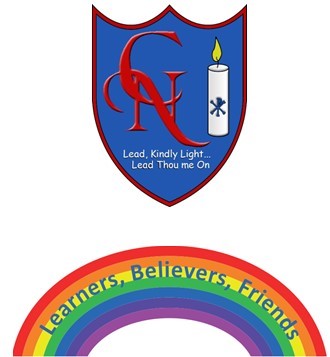 Name:Learning Objective: To write a wish story in which mood and atmosphere are createdSuccess CriteriaSelf-assessmentPeer assessmentTeacher assessmentI have followed a similar structure to the model wish story I have included an outside / inside description in my opening to create mood or atmosphereI included speech, which shows how the character feels and is punctuated correctly I have included at least two sentences of 3 for description of setting or actions/feelings Feedback:Teacher: